Коллекция Erwin       Коллекция Erwin представляет собой два геометрических дизайна, выполненных в жаккарде. Крупная геометрия Erwin 2  и мелкая  Erwin 1 дополняют друг друга и прекрасно работают каждый сам по себе. Высокая плотность плетения и увеличенное количество утков гарантируют, что ткань не будет расходиться на швах.  Эти шикарные жаккарды  транслируют стиль Арт-деко, который сегодня является одним из самых востребованных.  Для покупателей, которым чужд тотальный минимализм  - Erwin это находка. Данная коллекция призвана украсить не только гостиные но и спальни.  Элегантные кровати в комплекте с покрывалами смотрятся торжественно и нарядно и  со вкусом .      Erwin идеально сочетается со множеством плейнов .  Велюры, микровелюры, шениллы  и рогожки – всё это можно без труда подобрать и создать законченный вид комплекта мебели.  Так же можно использовать эту многогранную новинку и в качестве портьер.  Современная цветовая палитра  диктует только самые модные и актуальные решения.    То что в состав Erwin входит 100% полиэстер  - это прекрасно, это значит что все практичные свойства этого материала присущи коллекции.Уход за тканями коллекции Erwin.наименованиеErwinматериалЖаккардсостав100%pesширина ткани, см140 смВес, гр./м.п.350устойчивость окраски:- к износу (трению)- к свету-к химчистке444стойкостьк истиранию(Martindale Test)20 000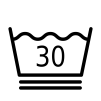 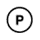 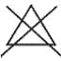 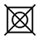 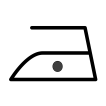 Деликатная стирка при температуре  не выше 30 градусовхимическая чистка допустима с обычными реагентами (перхлорэтилен или гидрокарбонат)запрещено использование отбеливателязапрещена сушка в специальной сушильной камере Гладить при температуре до 110 градусов